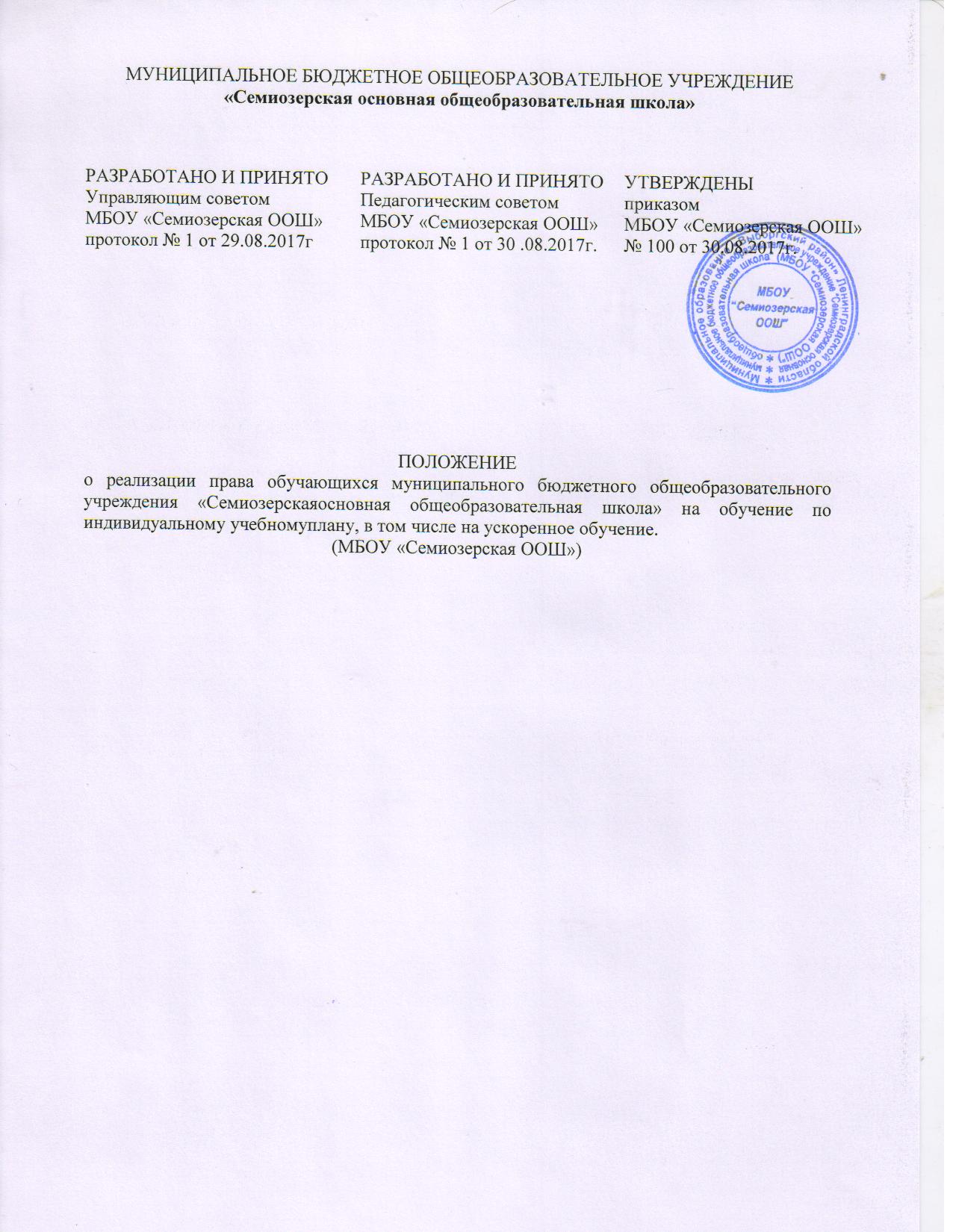 Общие положения1.1 Положение о порядке реализации права обучающихся муниципального бюджетного общеобразовательного учреждения «Семиозерская основная общеобразовательная школа» на обучение по индивидуальному учебному плану, в том числе на ускоренное обучение (далее по тексту Положение) определяет структуру, содержание, порядок разработки и утверждения индивидуального учебного плана (далее по тексту ИУП) в Школе.1.2. Настоящее положение разработано в соответствии сФедеральным законом от 29 декабря 2012г.  № 273-ФЗ "Об образовании в Российской Федерации» (с изменениями), Приказом Минобрнауки России от 06.10.2009 № 373 "Об утверждении и введении в действие федерального государственного образовательного стандарта начального общего образования"(с изменениями), Приказом Минобрнауки России от 17.12.2010 № 1897 "Об утверждении федерального государственного образовательного стандарта основного общего образования" (с изменениями),  Приказом Минобрнауки России от 17.05.2012 № 413 "Об утверждении федерального государственного образовательного стандарта среднего общего образования"(с изменениями), Порядком организации и осуществления образовательной деятельности по основным общеобразовательным программам - образовательным программам начального общего, основного общего и среднего общего образования, утв. Приказом Минобрнауки России от 30.08.2013 № 1015 (с изменениями).1.3. Настоящее положение является  обязательным для всех участников образовательных отношений.Под ИУП в Школе понимается учебный план, обеспечивающий освоение основной образовательной программы (соответствующего уровня образования) (далее по тексту ООП)) на основе индивидуализации ее содержания с учетом особенностей и образовательных потребностей конкретного обучающегося.ИУП является составной частью ООП соответствующего уровня образования и призван:Обеспечить развитие потенциала молодых талантов и мотивированных обучающихся.Обеспечить учет индивидуальных особенностей образования детей с ограниченными возможностями здоровья (далее по тексту ОВЗ).Обеспечить освоение основной образовательной программы детьми при наличии трудностей обучения или находящихся в особой жизненной ситуации.Обучение обучающихся по ИУП - вид освоения обучающимися  ООПсоответствующего уровня образования самостоятельно или при поддержки тьютора с последующей аттестацией согласно Положению о формах, периодичности, порядке текущего контроля успеваемости и промежуточной аттестации обучающихся Школы.Требования, предъявляемые к ИУП в ШколеИУП разрабатывается на уровень образования (перспективный ИУП) и (или) учебный год (текущий ИУП) и должен содержать следующее:Обязательные предметные области и учебные предметы соответствующего уровня общего образования.Учебные предметы, курсы, дисциплины (модули), выбираемые обучающимися и (или) родителями (законными представителями).План внеурочнойдеятельности.Реализуется в полном объеме в течение учебного года и согласно расписанию, при необходимости с применением (электронного обучения или дистанционных образовательных технологий, сетевых форм реализации ООП).ИУП реализует право обучающихся на получение образования в объеме, установленном федеральным государственным образовательным стандартом (далее по тексту ФГОС) общего образования соответствующего уровня с максимальной учебной нагрузкой, соответствующей требованиям САНПИН-2.4.2.2801-10.ИУП разрабатывается и утверждается приказом директора Школы не позднее 1 сентября текущего учебного года. При наличии объективных причин (вновь прибывшие обучающиеся) допускается разработка и утверждение ИУП в иные сроки.ИУП является самостоятельным и (или) в составе ООП соответствующего уровня образования объектом/направлением внутришкольного контроля в соответствии с планом работы Школы, в иных случаях - других видов контроля (оперативного, внешнего и т. п.).Реализация ИУП на уровне начального, основного общего образования, среднего общего образования может сопровождается поддержкой тьютора Школы.В настоящее Положение в установленном порядке могут вноситься изменения и (или) дополнения.Цель, задачи ИУПЦель реализации ИУП  -удовлетворение образовательных потребностей и поддержка молодых талантов, мотивированных обучающихся, детей с ограниченными возможностями здоровья (далее по тексту дети с ОВЗ), иных обучающихся посредством выбора оптимального набора учебных предметов, курсов, дисциплин (модулей), темпов и сроков их освоения, а также форм обучения, темпов и сроков их освоения.Достижение  цели ИУП в Школе при осуществлении основной деятельности обеспечивается через решение следующих задач реализации ИУП:Создание условий для реализации ООП соответствующего уровня образования для обучающихся, выразивших желание:Ускоренного освоения ООП.Достижения высоких результатов по направлениям развития личности, например, физкультурно-оздоровительной, художественной, технической и другой направленности).Предпрофильнойподготовки, самоопределения обучающихся в выборе будущей профессии.Профильного обучения.Достижение творческих успехов: участие в конкурсах регионального, всероссийского, международного уровней и др.Установление равногодоступа к полноценному образованию различным категориям обучающихся в соответствии с их способностями, индивидуальными склонностями и потребностями, в том числе детей с дезадаптацией, неспособностью к освоению ООП в условиях большого детского коллектива, для детей имеющих ограничения по здоровью и др.Поддержка молодых талантов и мотивированных учащихся.Поддержка детей с ОВЗ.Поддержка детей, находящихся в трудной жизненной ситуации.Обеспечение преемственности между общим и профессиональным образованием.Эффективная подготовка выпускников к освоению программ высшего профессионального образования.Основные принципами ИУП в Школе:Дифференциация.Вариативность.Диверсификация.Индивидуализация.Структура и содержание ИУПСтруктура ИУП Школы определяется Школой самостоятельно с учетом требований ФГОС соответствующего уровня общего образования.Содержание ИУП Школы соответствующего уровня общего образования должно обеспечивать следующее:Преемственность содержания ООП соответствующего уровня образования/ООПШколы.Соответствие направленности (профиля) образования Школы.Соответствиетребованиям  ФГОСобщего образования. Соответствиетребованиям федерального компонента государственного образовательного стандарта (приреализации). Соответствиесодержанию ООП Школы соответствующего уровня образования.Отражениеспецифики и традицийШколы.Удовлетворять запросы участников образовательных отношений.Содержание ИУП начального общего образования определяется следующим:Обязательными предметными областями и учебными предметами:Русский язык и литературное чтение.Иностранный язык.Математика и информатика (математика).Обществознание и естествознание (окружающий мир).Основы духовно-нравственной культуры народов России (основы религиозных культур и светской этики).Искусство (изобразительное искусство, музыка).Технология (технология).Физическая культура (физическая культура).Учебными предметами, курсами, дисциплинами (модулями),  формируемыми участниками образовательных отношений.Содержание ИУП основного общего образования определяется следующим:Обязательными предметными областями и учебными предметами:Русский язык и литература.Иностранный язык.Общественно-научные предметы (история России, всеобщая история, обществознание, география).Математика и информатика (математика, алгебра, геометрия, информатика).Основы духовно-нравственной культуры народов России (основы религиозных культур и светской этики).Естественно-научные предметы (физика, биология, химия).Искусство (изобразительное искусство, музыка).Технология (технология).Физическая культура и основы безопасности жизнедеятельности (физическая культура, основы безопасности жизнедеятельности).Учебными предметами, курсами, дисциплинами (модулями),  формируемыми участниками образовательных отношений.Содержание ИУП среднего общего образования определяется следующим:Обязательными предметными областями и учебными предметами:«Русский язык» и «Литература» (базовый и углубленный уровни).Иностранныйязык, включающая учебные предметы: "Иностранный язык" (базовый и углубленный уровни).Общественные науки, включающая учебные предметы: "История" (базовый и углубленный уровни); "География" (базовый и углубленный уровни); "Экономика" (базовый и углубленный уровни); "Право" (базовый и углубленный уровни); "Обществознание" (базовый уровень); "Россия в мире" (базовый уровень).Математика и информатика, включающая учебные предметы: "Математика: алгебра и начала математического анализа, геометрия" (базовый и углубленный уровни); "Информатика" (базовый и углубленный уровни).Естественные науки, включающие учебные предметы: "Физика" (базовый и углубленный уровни); "Химия" (базовый и углубленный уровни); "Биология" (базовый и углубленный уровни); "Естествознание" (базовый уровень).Физическая культура, экология и основы безопасности жизнедеятельности, включающая учебные предметы: "Физическая культура" (базовый уровень); "Экология" (базовый уровень); "Основы безопасности жизнедеятельности" (базовый уровень).Учебными предметами, курсами, дисциплинами (модулями),  формируемыми участниками образовательных отношений.Индивидуальным проектом.Порядок формирования и утверждения ИУППорядок разработки ИУП Школы включает следующее:Основанием формирования ИУП является решение Педагогического совета Школы, закрепленное приказом директора Школы "О формировании индивидуального учебного плана МБОУ «СОШ № 14» на 20__- 20__ учебный год".4.1.2.Для составления ИУП следует: -4.1.2.1. Включить в учебный план обязательные учебные предметы на базовом уровне (инвариантная часть федерального компонента).4.1.2.2. Включить в учебный план не менее двух учебных предметов на профильном уровне (из вариативной части федерального компонента), которые определят направление специализации образования в данном профиле.4.1.2.3. В учебный план также могут быть включены другие учебные предметы на базовом или профильном уровне (из вариативной части федерального компонента).4.1.2.4. В случае если выбранный учебный предмет на профильном уровне совпадает с одним из обязательных учебных предметов на базовом уровне, то последний исключается из состава инвариантной части.4.1.2.5. Часы, отведенные на компонент образовательного учреждения, используются для преподавания учебных предметов, предлагаемых образовательным учреждением; проведения учебных практик и исследовательской деятельности; осуществления образовательных проектов (их также можно использовать для увеличения количества часов, отведенных на преподавание базовых и профильных учебных предметов федерального компонента).4.1.3. Внеурочная деятельность дополняет и подкрепляет ИУП, создает условия для  обеспечения достижения ожидаемых результатов, обучающихся на соответствующем  уровне образования в соответствии с ООП и запросами обучающихся и (или) их родителей (законных представителей).Порядок утверждения ИУП Школы предполагает следующие этапы.ИУП утверждается в срок до 1 сентября нового учебного года или на основании решения Педагогического совета Школы, утвержденное приказомдиректора  Школы "О внесении изменений в ООП (соответствующего уровня образования) Школы.Утверждение ИУП предполагает следующий порядок:Обсуждение проектов(а)  ИУП на заседании Педагогического совета Школы на предмет соответствия требованиям, предъявляемых настоящим положением к ИУП, по итогам обсуждения которого готовится информационная справка или выносится решение о соответствии требованиям, предъявляемых настоящим положением к ИУП.После обсуждения и рассмотрения на заседании  Педагогического  совета Школы,  утверждается соответствующим приказом директора Школы.Финансовое обеспечение ИУПФинансовое обеспечение ИУП осуществляется за счет бюджетных средств в рамках финансового обеспечения реализации основной образовательной программы соответствующего уровня образования.Оплата труда педагогических работников, привлекаемых для реализации ИУП, осуществляется согласно учебной нагрузке (тарификации).Порядок реализации ИУП и его документационное оформлениеРеализация ИУП в Школе является обязательным для обучающегося/обучающихся и регулируется настоящим Положением.Заместитель директора Школыпо УВР и (или) иное лицо, имеющие соответствующие полномочия, составляет расписание, отвечающее совокупному объему учебной нагрузки и внеурочной деятельности с учетом требований САНПИН -2.4.2.2801-10.Оформление школьной документации (классного журнала, журналов элективных курсов, и т. п.) осуществляется в установленном порядке Школой.Группы сменного состава/группы/классы и т.п., сформированные в условиях реализации ИУП, утверждаются  приказом директора Школы.7. Срок действия Положения7.1.Данное Положение действительно со дня утверждения приказом директора Школы до отмены действия или замены новым.ЛИСТ ОЗНАКОМЛЕНИЯс положением о реализации права обучающихся муниципального бюджетного общеобразовательного учреждения  «Семиозерская основная общеобразовательная школа» на обучение по индивидуальному учебномуплану, в том числе на ускоренное обучение.(приказ № 77 от 30.08.2017 года)ДатаПодписьФ.И.О.